Nesta sequência vamos dar continuidade em RIMA.Sabemos que na rima as palavras devem ter o mesmo SOM ao final das frases. Acompanhe ao vídeo e escreva em seu caderno 5 rimas diferentes. Mande foto para o professor. https://youtu.be/47rhDxqAY8w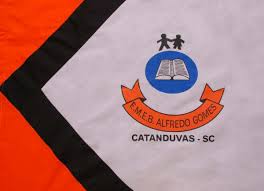 ESCOLA MUNICIPAL DE EDUCAÇÃO BÁSICA ALFREDO GOMES.RUA: CORONEL RUPP BAIRRO CENTRO OESTECATANDUVAS – SC  AGOSTO   ANO 2021 CNPJ – 78502697/0001-96DIRETORA: IVÂNIA NORA.ASSESSORA PEDAGÓGICA: SIMONE ANDRÉA CARL.ASSESSORA TÉCNICA ADM.: TANIA N. DE ÁVILA.PROFESSOR: LUAN CEZAR RIBEIRO DA SILVAALUNO(A):................................................................................SÉRIE 4º ANO PERÍODO................................  